Strakonice dne: 7. 5. 2020Objednací listč. 58/20/7 Předmět objednávky 	Množství	Předpokl. cena Kč 	Celkem (s DPH): 	104 665,00 Kč Popis objednávky:Objednáváme vypracování studie Chodník Radomyšlská ulice k zastávce BUS, včetně geodetického zaměření, projednání s dotčenými orgány, včetně záborů a předběžného rozpočtu - dle cenové nabídky z 2.5.2020. Cena bez DPH činí 86.500,- Kč, tj. cena včetně DPH činí 104.665,- Kč. Fakturace po předání díla, splatnost 3 týdny.Termín dodání : 10. 8. 2020 Vyřizuje: Ing. Oldřich ŠvehlaBankovní spojení: ČSOB, a.s., č.ú.: 182050112/0300	IČ: 00251810	DIČ: CZ00251810Upozornění:	Na faktuře uveďte číslo naší objednávky.	Kopii objednávky vraťte s fakturou.	Schválil:	Ing. Jana Narovcová	vedoucí odboru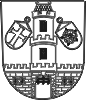 Město  StrakoniceOdbor majetkovýDodavatel:Building-investment s.r.o.Husova 36386 01  StrakoniceIČ: 65415680 , DIČ: CZ65415680Studie - chodník Radomyšlská ulice k zastávce BUS1ks104 665,00Tel. kontakt:383 700 322E-mail:oldrich.svehla@mu-st.cz